ÁLTALÁNOS INDOKOLÁSTörökszentmiklósi Városi Önkormányzat Képviselő-testületének a közterület használatáról szóló 23/2013. (XII.20.) Ök. rendeletének módosítását a következő indokok alapján javaslom.A rendelet-tervezet a kiemelt városi rendezvényeken szolgáltatók, árusok közterület használatával és díjtételeivel kapcsolatosan tartalmaz rendelkezéseket. A közterület ilyen használatának módja tipikusan gazdasági jellegű és az árusítók jelentősebb bevétellel számolhatnak, ezért indokolt a közterület használati feltételének egyedi, az általánostól eltérő szabályozása. A jelenlegi szabályozás keretei nem adnak lehetőséget a rendezvényekből fakadó gazdasági előnyök önkormányzati érdekeknek megfelelő kiaknázására. A kiemelt városi rendezvényeken történő közterület használati díj az általánostól magasabb összegben kerülne meghatározásra. A vendéglátó-ipari tevékenység végzésének kizárólagos lehetőségét pedig a rendelet szabályaitól eltérően, egyedi megállapodások alapján biztosítaná az önkormányzat.      A fentieken kívül a járműtárolás fogalmát is a magasabb szintű jogszabályok értelmezése alapján újra kell alkotni. Járműtárolásnak minősül a teher, személy és áruszállítást szolgáló jármű, vontató, munkagép, utánfutó, pótkocsi, lakókocsi, továbbá más személygépkocsinak, motorkerékpárnak, kerékpárnak nem minősülő jármű közterületen, vagy kijelölt parkolóhelyen a 2 órát meghaladó, huzamos idejű tartózkodása.RÉSZLETES INDOKOLÁSA tervezet 1.-5 §-a rendelkezik, az általános indoklásban jelzett célok megvalósításáról. Meghatározza a kiemelt városi rendezvények fogalmát, életszerűbbé válik a járműtárolás fogalma, lehetőség nyílik kedvezőbb díjtételek kialkudására, ezáltal bevétel növekedés várható.  A tervezet 6. §-a a hatálybalépésről rendelkezik.   ELŐZETES HATÁVIZSGÁLATA jogalkotásról szóló 2010. évi CXXX. törvény 17. §-a alapján, az előzetes hatásvizsgálattal a jogszabály előkészítője felméri a szabályozás várható következményeit. Önkormányzati rendelet esetén a helyi önkormányzat képviselő-testületét az előzetes hatásvizsgálat eredményéről tájékoztatni kell. Ugyanezen törvény 17. § (2) bekezdése értelmében, a hatásvizsgálat során vizsgálni kella) a tervezett jogszabály valamennyi jelentősnek ítélt hatását, különösenaa) társadalmi, gazdasági, költségvetési hatásait,ab) környezeti és egészségi következményeit,ac) adminisztratív terheket befolyásoló hatásait, valamintb) a jogszabály megalkotásának szükségességét, a jogalkotás elmaradásának várható következményeit, ésc) a jogszabály alkalmazásához szükséges személyi, szervezeti, tárgyi és pénzügyi feltételeket.A tervezett jogszabály várható következményei, különösentársadalmi hatásai: Nincs közvetlen társadalmi hatása a tervezetnek.II. gazdasági hatásai: A rendelettervezet a gazdaság szereplőinek terheit jelentősen nem növeli, a várható magasabb bevételi forrásokhoz igazítja a közterület használati díjakat.III. költségvetési hatásai: A rendelettervezet alapján megvalósuló módosításokkal többletbevétel várható.IV. környezeti következményei: Nincs közvetlen környezeti hatása a tervezetnek. V. egészségi következményei: Nincs közvetlen egészségügyi hatása a tervezetnek. VI. adminisztratív terheket befolyásoló hatásai: A tervezet a Törökszentmiklósi Polgármesteri Hivatal és a Város Ellátó Szolgálat adminisztratív terheit nem növeli.VII. megalkotásának szükségessége: A kiemelt városi rendezvények során a gazdasági szereplők bevételeihez igazodó közterületi használati díj kialakítása. VIII. a jogalkotás elmaradásának várható következményei: Törökszentmiklós Városi Önkormányzat a kiemelt városi rendezvényekből fakadó gazdasági előnyöket nem tudja kiaknázni.IX. alkalmazásához szükséges személyi, szervezeti, tárgyi és pénzügyi feltételek: A szükséges feltételek adottak.Tisztelt Képviselő-testület!Kérem a rendelet-tervezet megvitatását és annak elfogadását!Törökszentmiklós, 2016. április 13.Markót ImrepolgármesterTÖRÖKSZENTMIKLÓS VÁROSI ÖNKORMÁNYZATKÉPVISELŐ-TESTÜLETÉNEK____/2016. ( ____ )ÖNKORMÁNYZATI RENDELETETörökszentmiklós Városi Önkormányzat Képviselő-testületének a közterület használatáról szóló 23/2013. (XII.20.) Ök. rendeletének módosításárólTörökszentmiklós Városi Önkormányzat Képviselő-testülete az Alaptörvény 32. cikk (2) bekezdésben meghatározott eredeti jogalkotói hatáskörében eljárva, valamint Magyarország Alaptörvénye 32. cikk (1) bekezdés e) pontjában, valamint a Magyarország helyi önkormányzatairól szóló 2011. évi CLXXXIX. törvény 13. § (1) bekezdés 2. pontjában meghatározott feladatkörében eljárva a következőket rendeli el:1. § Törökszentmiklós Városi Önkormányzat Képviselő-testületének a közterület használatáról szóló 23/2013. (XII.20.) önkormányzati rendelete (továbbiakban: Rendelet) 2. § 6. pont helyébe az alábbi rendelkezés lép:„6.	Járműtárolás:	járműtárolásnak minősül a rendelet hatálya alá tartozó közterületen, valamint közforgalmi parkolóhelyen valamennyi típusú gépjármű, pótkocsi, vontatmány, mezőgazdasági gép, munkagép 2 órát meghaladó, megszakítás nélküli tartózkodása.”2. §	A Rendelet 2. § kiegészül egy 23. ponttal:	„23. Kiemelt városi rendezvények: 	Május 1.- Városi Majális; Május hónap utolsó vasárnapja – Városi Gyermeknap; Július hónap második hétvégéje – Szentmiklósi Napok; Augusztus 20. – az államalapítás és az államalapító Szent István király ünnepe”3. §	A Rendelet 5. § (2) bekezdése kiegészül egy m) ponttal:	„m)	A kiemelt városi rendezvényeken az előzetes igények (kapacitás, színvonal jellege, stb.) alapján kiválasztott kizárólagos vendéglátó-ipari szolgáltatató, és egyéb, más tevékenységet végző árusok, szolgáltatók által a szolgáltatás nyújtása céljából használt felépítmény, lakókocsi, vagy egyéb eszköz elhelyezésére.”4. §	A Rendelet 12. § (2) bekezdésének „kivéve a táblázat 2. pontjában foglalt” szövegrésze helyébe a „kivéve a táblázat 2. és 8. pontjában foglalt ” szövegrész lép.5. §	A Rendelet 2. számú melléklete helyébe jelen rendelet 1. számú melléklete lép.6. §	Jelen rendelet a kihirdetés napján lép hatályba és az azt követő napon hatályát veszti. Törökszentmiklós, 2016. április 13.Kihirdetési záradékEz a rendelet 2016. - én került kihirdetésre.Dr. Majtényi Erzsébetjegyző1.számú melléklet a __/2016.(   ) önkormányzati rendelethezKözterület-használati díjak* 	Az egyedi megállapodás alapján a szerződő a tevékenység végzésére kizárólagos jogot szerez. A közterületi használati díj mértéke a rendezvény jellege, időszaka, várható látogatottsága alapján egyedileg kerül meghatározásra. ** Amennyiben a közterület használati díj nem éri el az 5.000.- Ft összeget, a bérelt terület méretétől függetlenül 5.000.- Ft minimális díj alkalmazandó.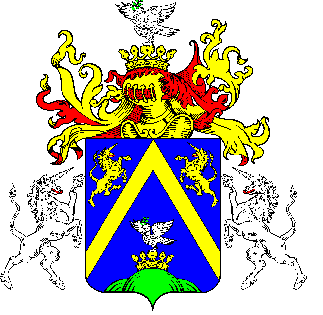 1.TÖRÖKSZENTMIKLÓS VÁROS POLGÁRMESTERÉTŐLTÖRÖKSZENTMIKLÓS VÁROS POLGÁRMESTERÉTŐLTÖRÖKSZENTMIKLÓS VÁROS POLGÁRMESTERÉTŐLELŐTERJESZTÉSELŐTERJESZTÉSELŐTERJESZTÉSA Képviselő-testület 2016. április 19. napján tartandó rendes nyilvános üléséreA Képviselő-testület 2016. április 19. napján tartandó rendes nyilvános üléséreA Képviselő-testület 2016. április 19. napján tartandó rendes nyilvános üléséreElőterjesztő megnevezése: Markót ImreMarkót ImreIktatószám: 2-68/2016-F-12-68/2016-F-1Tárgy:  A közterület használatárólszóló 23/2013. (XII.20.) számú rendelet módosításáról A közterület használatárólszóló 23/2013. (XII.20.) számú rendelet módosításárólElőterjesztés jellege:Rendelet-tervezet, Határozat-tervezet, Tájékoztató, BeszámolóRendelet-tervezet, Határozat-tervezet, Tájékoztató, BeszámolóDöntéshozatal:Minősített többség (Mötv. 42. § 1.; 50. §)Minősített többség (Mötv. 42. § 1.; 50. §)Melléklet: 1 db rendelet-tervezet1 db hatásvizsgálati lap1 db rendelet-tervezet1 db hatásvizsgálati lapKészítette:Dr. Libor Imre aljegyzőDr. Libor Imre aljegyzőVéleményezésre megküldve: A Képviselő-testület Pénzügyi és Városfejlesztési BizottságarészéreA Képviselő-testület Pénzügyi és Városfejlesztési BizottságarészéreTörvényességi véleményezésre bemutatva:2016. április 14.2016. április 14.Markót Imre s. k.polgármesterDr. Majtényi Erzsébet s. k.jegyző„A”A közterület használat módja„A”A közterület használat módja„B”Díj1.Mobil tájékoztató és megállító táblák, pavilon kitelepült elárusítóhely, árusító és bank-automata elhelyezése, és árubemutatásMobil tájékoztató és megállító táblák, pavilon kitelepült elárusítóhely, árusító és bank-automata elhelyezése, és árubemutatás450,- Ft+ÁFA/m2/hó2.Ideiglenes alkalmi- és idényjellegű árusítás, áru és göngyöleg elhelyezése, képzőművészeti, alkalmi javító és szolgáltató tevékenység, virágárusításIdeiglenes alkalmi- és idényjellegű árusítás, áru és göngyöleg elhelyezése, képzőművészeti, alkalmi javító és szolgáltató tevékenység, virágárusítás500,- Ft+ÁFA/m2/nap3.Kiállítás, vásár, alkalmi vásár, sport- és kulturális rendezvények, reklámtevékenység, Kiállítás, vásár, alkalmi vásár, sport- és kulturális rendezvények, reklámtevékenység, 400,- Ft+ÁFA/m2/hó4.Hét naptári napot meghaladó építési munkával kapcsolatos állvány, építőanyag, törmelék és tüzelőanyag elhelyezése (közút, járda, egyéb közterület igénybevételével)Hét naptári napot meghaladó építési munkával kapcsolatos állvány, építőanyag, törmelék és tüzelőanyag elhelyezése (közút, járda, egyéb közterület igénybevételével)100,- Ft+ÁFA/m2/nap5.Mozgóbolti és mozgó árusításraMozgóbolti és mozgó árusításra2.000,- Ft+ÁFA/gk/nap6.Vendéglátó ipari előkert, állandó elárusító pavilonlása olása céljára egysége egységesen a forgatási helyszínozva, ez a rendelet tervezselő településképVendéglátó ipari előkert, állandó elárusító pavilonlása olása céljára egysége egységesen a forgatási helyszínozva, ez a rendelet tervezselő településkép550,- Ft+ÁFA/m2/hó7.Önkormányzat által készített helyhez kötött hirdető állványon történő hirdetés elhelyezéseÖnkormányzat által készített helyhez kötött hirdető állványon történő hirdetés elhelyezése2.500,- Ft+ÁFA/m2 /félév8.Kiemelt városi rendezvény:Kiemelt városi rendezvény:Kiemelt városi rendezvény:8.     Vendéglátó-ipari szolgáltatás (melegétel- és italfogyasztás)egyedi megállapodás alapján*egyedi megállapodás alapján*8.     Egyéb árusok, szolgáltatók1.000,- Ft+ÁFA/m2/nap**1.000,- Ft+ÁFA/m2/nap**